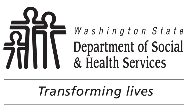 Change of CircumstancesChange of CircumstancesChange of CircumstancesChange of CircumstancesChange of CircumstancesChange of CircumstancesChange of CircumstancesYOUR NAMEYOUR NAMEYOUR NAMEYOUR NAMEYOUR NAMECLIENT ID OR SOCIAL SECURITY NUMBERRead all sections carefully.  Check all boxes that apply to your household.  Sign, date, and return this form to your local office.  If you have any questions, or if you need a postage paid envelope to return this form by mail, contact your local office.Your Responsibilities:  If your household gets cash, Basic Food, or medical assistance, you must report changes as described under WAC 388-418-0005, 182-504-0105 and 182-504-0110 based on the benefits you receive.  For cash and food assistance programs, you must tell us about these changes by the 10th day of the month after the date the change happened.  For medical assistance, you must tell us within 30 days of when the change happened.  If you tell us about a change that you do not have to tell us about, we must look at how this impacts your benefits.  This may result in fewer benefits, or your benefits may end.  For Basic Food, if you voluntarily report a move to a new residence, you must also report your new shelter costs in Section 2, even if you have not been billed for them yet.  If you do not give us your new shelter costs, we will use $0. This could cause you to receive fewer benefits.Read all sections carefully.  Check all boxes that apply to your household.  Sign, date, and return this form to your local office.  If you have any questions, or if you need a postage paid envelope to return this form by mail, contact your local office.Your Responsibilities:  If your household gets cash, Basic Food, or medical assistance, you must report changes as described under WAC 388-418-0005, 182-504-0105 and 182-504-0110 based on the benefits you receive.  For cash and food assistance programs, you must tell us about these changes by the 10th day of the month after the date the change happened.  For medical assistance, you must tell us within 30 days of when the change happened.  If you tell us about a change that you do not have to tell us about, we must look at how this impacts your benefits.  This may result in fewer benefits, or your benefits may end.  For Basic Food, if you voluntarily report a move to a new residence, you must also report your new shelter costs in Section 2, even if you have not been billed for them yet.  If you do not give us your new shelter costs, we will use $0. This could cause you to receive fewer benefits.Read all sections carefully.  Check all boxes that apply to your household.  Sign, date, and return this form to your local office.  If you have any questions, or if you need a postage paid envelope to return this form by mail, contact your local office.Your Responsibilities:  If your household gets cash, Basic Food, or medical assistance, you must report changes as described under WAC 388-418-0005, 182-504-0105 and 182-504-0110 based on the benefits you receive.  For cash and food assistance programs, you must tell us about these changes by the 10th day of the month after the date the change happened.  For medical assistance, you must tell us within 30 days of when the change happened.  If you tell us about a change that you do not have to tell us about, we must look at how this impacts your benefits.  This may result in fewer benefits, or your benefits may end.  For Basic Food, if you voluntarily report a move to a new residence, you must also report your new shelter costs in Section 2, even if you have not been billed for them yet.  If you do not give us your new shelter costs, we will use $0. This could cause you to receive fewer benefits.Read all sections carefully.  Check all boxes that apply to your household.  Sign, date, and return this form to your local office.  If you have any questions, or if you need a postage paid envelope to return this form by mail, contact your local office.Your Responsibilities:  If your household gets cash, Basic Food, or medical assistance, you must report changes as described under WAC 388-418-0005, 182-504-0105 and 182-504-0110 based on the benefits you receive.  For cash and food assistance programs, you must tell us about these changes by the 10th day of the month after the date the change happened.  For medical assistance, you must tell us within 30 days of when the change happened.  If you tell us about a change that you do not have to tell us about, we must look at how this impacts your benefits.  This may result in fewer benefits, or your benefits may end.  For Basic Food, if you voluntarily report a move to a new residence, you must also report your new shelter costs in Section 2, even if you have not been billed for them yet.  If you do not give us your new shelter costs, we will use $0. This could cause you to receive fewer benefits.Read all sections carefully.  Check all boxes that apply to your household.  Sign, date, and return this form to your local office.  If you have any questions, or if you need a postage paid envelope to return this form by mail, contact your local office.Your Responsibilities:  If your household gets cash, Basic Food, or medical assistance, you must report changes as described under WAC 388-418-0005, 182-504-0105 and 182-504-0110 based on the benefits you receive.  For cash and food assistance programs, you must tell us about these changes by the 10th day of the month after the date the change happened.  For medical assistance, you must tell us within 30 days of when the change happened.  If you tell us about a change that you do not have to tell us about, we must look at how this impacts your benefits.  This may result in fewer benefits, or your benefits may end.  For Basic Food, if you voluntarily report a move to a new residence, you must also report your new shelter costs in Section 2, even if you have not been billed for them yet.  If you do not give us your new shelter costs, we will use $0. This could cause you to receive fewer benefits.Read all sections carefully.  Check all boxes that apply to your household.  Sign, date, and return this form to your local office.  If you have any questions, or if you need a postage paid envelope to return this form by mail, contact your local office.Your Responsibilities:  If your household gets cash, Basic Food, or medical assistance, you must report changes as described under WAC 388-418-0005, 182-504-0105 and 182-504-0110 based on the benefits you receive.  For cash and food assistance programs, you must tell us about these changes by the 10th day of the month after the date the change happened.  For medical assistance, you must tell us within 30 days of when the change happened.  If you tell us about a change that you do not have to tell us about, we must look at how this impacts your benefits.  This may result in fewer benefits, or your benefits may end.  For Basic Food, if you voluntarily report a move to a new residence, you must also report your new shelter costs in Section 2, even if you have not been billed for them yet.  If you do not give us your new shelter costs, we will use $0. This could cause you to receive fewer benefits.Read all sections carefully.  Check all boxes that apply to your household.  Sign, date, and return this form to your local office.  If you have any questions, or if you need a postage paid envelope to return this form by mail, contact your local office.Your Responsibilities:  If your household gets cash, Basic Food, or medical assistance, you must report changes as described under WAC 388-418-0005, 182-504-0105 and 182-504-0110 based on the benefits you receive.  For cash and food assistance programs, you must tell us about these changes by the 10th day of the month after the date the change happened.  For medical assistance, you must tell us within 30 days of when the change happened.  If you tell us about a change that you do not have to tell us about, we must look at how this impacts your benefits.  This may result in fewer benefits, or your benefits may end.  For Basic Food, if you voluntarily report a move to a new residence, you must also report your new shelter costs in Section 2, even if you have not been billed for them yet.  If you do not give us your new shelter costs, we will use $0. This could cause you to receive fewer benefits.Read all sections carefully.  Check all boxes that apply to your household.  Sign, date, and return this form to your local office.  If you have any questions, or if you need a postage paid envelope to return this form by mail, contact your local office.Your Responsibilities:  If your household gets cash, Basic Food, or medical assistance, you must report changes as described under WAC 388-418-0005, 182-504-0105 and 182-504-0110 based on the benefits you receive.  For cash and food assistance programs, you must tell us about these changes by the 10th day of the month after the date the change happened.  For medical assistance, you must tell us within 30 days of when the change happened.  If you tell us about a change that you do not have to tell us about, we must look at how this impacts your benefits.  This may result in fewer benefits, or your benefits may end.  For Basic Food, if you voluntarily report a move to a new residence, you must also report your new shelter costs in Section 2, even if you have not been billed for them yet.  If you do not give us your new shelter costs, we will use $0. This could cause you to receive fewer benefits.Read all sections carefully.  Check all boxes that apply to your household.  Sign, date, and return this form to your local office.  If you have any questions, or if you need a postage paid envelope to return this form by mail, contact your local office.Your Responsibilities:  If your household gets cash, Basic Food, or medical assistance, you must report changes as described under WAC 388-418-0005, 182-504-0105 and 182-504-0110 based on the benefits you receive.  For cash and food assistance programs, you must tell us about these changes by the 10th day of the month after the date the change happened.  For medical assistance, you must tell us within 30 days of when the change happened.  If you tell us about a change that you do not have to tell us about, we must look at how this impacts your benefits.  This may result in fewer benefits, or your benefits may end.  For Basic Food, if you voluntarily report a move to a new residence, you must also report your new shelter costs in Section 2, even if you have not been billed for them yet.  If you do not give us your new shelter costs, we will use $0. This could cause you to receive fewer benefits.Read all sections carefully.  Check all boxes that apply to your household.  Sign, date, and return this form to your local office.  If you have any questions, or if you need a postage paid envelope to return this form by mail, contact your local office.Your Responsibilities:  If your household gets cash, Basic Food, or medical assistance, you must report changes as described under WAC 388-418-0005, 182-504-0105 and 182-504-0110 based on the benefits you receive.  For cash and food assistance programs, you must tell us about these changes by the 10th day of the month after the date the change happened.  For medical assistance, you must tell us within 30 days of when the change happened.  If you tell us about a change that you do not have to tell us about, we must look at how this impacts your benefits.  This may result in fewer benefits, or your benefits may end.  For Basic Food, if you voluntarily report a move to a new residence, you must also report your new shelter costs in Section 2, even if you have not been billed for them yet.  If you do not give us your new shelter costs, we will use $0. This could cause you to receive fewer benefits.Read all sections carefully.  Check all boxes that apply to your household.  Sign, date, and return this form to your local office.  If you have any questions, or if you need a postage paid envelope to return this form by mail, contact your local office.Your Responsibilities:  If your household gets cash, Basic Food, or medical assistance, you must report changes as described under WAC 388-418-0005, 182-504-0105 and 182-504-0110 based on the benefits you receive.  For cash and food assistance programs, you must tell us about these changes by the 10th day of the month after the date the change happened.  For medical assistance, you must tell us within 30 days of when the change happened.  If you tell us about a change that you do not have to tell us about, we must look at how this impacts your benefits.  This may result in fewer benefits, or your benefits may end.  For Basic Food, if you voluntarily report a move to a new residence, you must also report your new shelter costs in Section 2, even if you have not been billed for them yet.  If you do not give us your new shelter costs, we will use $0. This could cause you to receive fewer benefits.Read all sections carefully.  Check all boxes that apply to your household.  Sign, date, and return this form to your local office.  If you have any questions, or if you need a postage paid envelope to return this form by mail, contact your local office.Your Responsibilities:  If your household gets cash, Basic Food, or medical assistance, you must report changes as described under WAC 388-418-0005, 182-504-0105 and 182-504-0110 based on the benefits you receive.  For cash and food assistance programs, you must tell us about these changes by the 10th day of the month after the date the change happened.  For medical assistance, you must tell us within 30 days of when the change happened.  If you tell us about a change that you do not have to tell us about, we must look at how this impacts your benefits.  This may result in fewer benefits, or your benefits may end.  For Basic Food, if you voluntarily report a move to a new residence, you must also report your new shelter costs in Section 2, even if you have not been billed for them yet.  If you do not give us your new shelter costs, we will use $0. This could cause you to receive fewer benefits.Read all sections carefully.  Check all boxes that apply to your household.  Sign, date, and return this form to your local office.  If you have any questions, or if you need a postage paid envelope to return this form by mail, contact your local office.Your Responsibilities:  If your household gets cash, Basic Food, or medical assistance, you must report changes as described under WAC 388-418-0005, 182-504-0105 and 182-504-0110 based on the benefits you receive.  For cash and food assistance programs, you must tell us about these changes by the 10th day of the month after the date the change happened.  For medical assistance, you must tell us within 30 days of when the change happened.  If you tell us about a change that you do not have to tell us about, we must look at how this impacts your benefits.  This may result in fewer benefits, or your benefits may end.  For Basic Food, if you voluntarily report a move to a new residence, you must also report your new shelter costs in Section 2, even if you have not been billed for them yet.  If you do not give us your new shelter costs, we will use $0. This could cause you to receive fewer benefits.Read all sections carefully.  Check all boxes that apply to your household.  Sign, date, and return this form to your local office.  If you have any questions, or if you need a postage paid envelope to return this form by mail, contact your local office.Your Responsibilities:  If your household gets cash, Basic Food, or medical assistance, you must report changes as described under WAC 388-418-0005, 182-504-0105 and 182-504-0110 based on the benefits you receive.  For cash and food assistance programs, you must tell us about these changes by the 10th day of the month after the date the change happened.  For medical assistance, you must tell us within 30 days of when the change happened.  If you tell us about a change that you do not have to tell us about, we must look at how this impacts your benefits.  This may result in fewer benefits, or your benefits may end.  For Basic Food, if you voluntarily report a move to a new residence, you must also report your new shelter costs in Section 2, even if you have not been billed for them yet.  If you do not give us your new shelter costs, we will use $0. This could cause you to receive fewer benefits.1.    My address changed.1.    My address changed.1.    My address changed.1.    My address changed.1.    My address changed.1.    My address changed.1.    My address changed.1.    My address changed.1.    My address changed.1.    My address changed.1.    My address changed.1.    My address changed.1.    My address changed.1.    My address changed.  I moved.  Date of move:       		  My mailing address changed.       I am homeless.  I moved.  Date of move:       		  My mailing address changed.       I am homeless.  I moved.  Date of move:       		  My mailing address changed.       I am homeless.  I moved.  Date of move:       		  My mailing address changed.       I am homeless.  I moved.  Date of move:       		  My mailing address changed.       I am homeless.  I moved.  Date of move:       		  My mailing address changed.       I am homeless.  I moved.  Date of move:       		  My mailing address changed.       I am homeless.  I moved.  Date of move:       		  My mailing address changed.       I am homeless.  I moved.  Date of move:       		  My mailing address changed.       I am homeless.  I moved.  Date of move:       		  My mailing address changed.       I am homeless.  I moved.  Date of move:       		  My mailing address changed.       I am homeless.  I moved.  Date of move:       		  My mailing address changed.       I am homeless.  I moved.  Date of move:       		  My mailing address changed.       I am homeless.  I moved.  Date of move:       		  My mailing address changed.       I am homeless.My new living address is:	APARTMENT NUMBER (IF ANY)CITY	STATE	ZIP CODEMy new living address is:	APARTMENT NUMBER (IF ANY)CITY	STATE	ZIP CODEMy new living address is:	APARTMENT NUMBER (IF ANY)CITY	STATE	ZIP CODEMy new living address is:	APARTMENT NUMBER (IF ANY)CITY	STATE	ZIP CODEMy new living address is:	APARTMENT NUMBER (IF ANY)CITY	STATE	ZIP CODEMy new living address is:	APARTMENT NUMBER (IF ANY)CITY	STATE	ZIP CODEMy new living address is:	APARTMENT NUMBER (IF ANY)CITY	STATE	ZIP CODEMy new living address is:	APARTMENT NUMBER (IF ANY)CITY	STATE	ZIP CODEMy new mailing address (if different) is:	APARTMENT NUMBER (IF ANY)CITY	STATE	ZIP CODEMy new mailing address (if different) is:	APARTMENT NUMBER (IF ANY)CITY	STATE	ZIP CODEMy new mailing address (if different) is:	APARTMENT NUMBER (IF ANY)CITY	STATE	ZIP CODEMy new mailing address (if different) is:	APARTMENT NUMBER (IF ANY)CITY	STATE	ZIP CODEMy new mailing address (if different) is:	APARTMENT NUMBER (IF ANY)CITY	STATE	ZIP CODEMy new mailing address (if different) is:	APARTMENT NUMBER (IF ANY)CITY	STATE	ZIP CODE2.    My shelter costs changed.2.    My shelter costs changed.2.    My shelter costs changed.2.    My shelter costs changed.2.    My shelter costs changed.2.    My shelter costs changed.2.    My shelter costs changed.2.    My shelter costs changed.2.    My shelter costs changed.2.    My shelter costs changed.2.    My shelter costs changed.2.    My shelter costs changed.2.    My shelter costs changed.2.    My shelter costs changed.For Basic Food, report only if you have an increase or you move to a new residence.  Report any other changes in shelter costs at your next mid-certification or eligibility review.  Check all that apply.For Basic Food, report only if you have an increase or you move to a new residence.  Report any other changes in shelter costs at your next mid-certification or eligibility review.  Check all that apply.For Basic Food, report only if you have an increase or you move to a new residence.  Report any other changes in shelter costs at your next mid-certification or eligibility review.  Check all that apply.For Basic Food, report only if you have an increase or you move to a new residence.  Report any other changes in shelter costs at your next mid-certification or eligibility review.  Check all that apply.For Basic Food, report only if you have an increase or you move to a new residence.  Report any other changes in shelter costs at your next mid-certification or eligibility review.  Check all that apply.For Basic Food, report only if you have an increase or you move to a new residence.  Report any other changes in shelter costs at your next mid-certification or eligibility review.  Check all that apply.For Basic Food, report only if you have an increase or you move to a new residence.  Report any other changes in shelter costs at your next mid-certification or eligibility review.  Check all that apply.For Basic Food, report only if you have an increase or you move to a new residence.  Report any other changes in shelter costs at your next mid-certification or eligibility review.  Check all that apply.For Basic Food, report only if you have an increase or you move to a new residence.  Report any other changes in shelter costs at your next mid-certification or eligibility review.  Check all that apply.For Basic Food, report only if you have an increase or you move to a new residence.  Report any other changes in shelter costs at your next mid-certification or eligibility review.  Check all that apply.For Basic Food, report only if you have an increase or you move to a new residence.  Report any other changes in shelter costs at your next mid-certification or eligibility review.  Check all that apply.For Basic Food, report only if you have an increase or you move to a new residence.  Report any other changes in shelter costs at your next mid-certification or eligibility review.  Check all that apply.For Basic Food, report only if you have an increase or you move to a new residence.  Report any other changes in shelter costs at your next mid-certification or eligibility review.  Check all that apply.For Basic Food, report only if you have an increase or you move to a new residence.  Report any other changes in shelter costs at your next mid-certification or eligibility review.  Check all that apply.  I am renting.  I am renting.  I am renting.  I am renting.  I am renting.  I am renting.  I am renting.  I am buying.	  I am buying.	  I am buying.	  I am buying.	  I am on subsidized housing.  I am on subsidized housing.  I am on subsidized housing.MONTHLY RENT AMOUNT$     MONTHLY RENT AMOUNT$     YOUR SHARE, IF DIFFERENT$     YOUR SHARE, IF DIFFERENT$     YOUR SHARE, IF DIFFERENT$     YOUR SHARE, IF DIFFERENT$     YOUR SHARE, IF DIFFERENT$     MONTHLY MORTGAGE AMOUNT$     MONTHLY MORTGAGE AMOUNT$     MONTHLY MORTGAGE AMOUNT$     MONTHLY MORTGAGE AMOUNT$     MONTHLY PAYMENT AMOUNT (LIST YOUR SHARE ONLY)$     MONTHLY PAYMENT AMOUNT (LIST YOUR SHARE ONLY)$     MONTHLY PAYMENT AMOUNT (LIST YOUR SHARE ONLY)$     I pay separately for (check all that apply):I pay separately for (check all that apply):I pay separately for (check all that apply):I pay separately for (check all that apply):I pay separately for (check all that apply):I pay separately for (check all that apply):I pay separately for (check all that apply):I pay separately for (check all that apply):I pay separately for (check all that apply):I pay separately for (check all that apply):I pay separately for (check all that apply):I pay separately for (check all that apply):I pay separately for (check all that apply):I pay separately for (check all that apply):  Heating / cooling costsI pay:  $     	per month.  Heating / cooling costsI pay:  $     	per month.  Heating / cooling costsI pay:  $     	per month.  Heating / cooling costsI pay:  $     	per month.  TelephoneI pay:  $     	per month.  TelephoneI pay:  $     	per month.  TelephoneI pay:  $     	per month.  TelephoneI pay:  $     	per month.  TelephoneI pay:  $     	per month.  Home insuranceI pay:  $     	per month.  Home insuranceI pay:  $     	per month.  Home insuranceI pay:  $     	per month.  Property taxesI pay:  $     	per month.  Property taxesI pay:  $     	per month.3.    Someone moved in or out of my home.  Check all that apply and indicate the date of move.3.    Someone moved in or out of my home.  Check all that apply and indicate the date of move.3.    Someone moved in or out of my home.  Check all that apply and indicate the date of move.3.    Someone moved in or out of my home.  Check all that apply and indicate the date of move.3.    Someone moved in or out of my home.  Check all that apply and indicate the date of move.3.    Someone moved in or out of my home.  Check all that apply and indicate the date of move.3.    Someone moved in or out of my home.  Check all that apply and indicate the date of move.3.    Someone moved in or out of my home.  Check all that apply and indicate the date of move.3.    Someone moved in or out of my home.  Check all that apply and indicate the date of move.3.    Someone moved in or out of my home.  Check all that apply and indicate the date of move.3.    Someone moved in or out of my home.  Check all that apply and indicate the date of move.3.    Someone moved in or out of my home.  Check all that apply and indicate the date of move.3.    Someone moved in or out of my home.  Check all that apply and indicate the date of move.3.    Someone moved in or out of my home.  Check all that apply and indicate the date of move.	Someone moved INTO my home.  Date:       	
List all who moved in (including newborns):	Someone moved INTO my home.  Date:       	
List all who moved in (including newborns):	Someone moved INTO my home.  Date:       	
List all who moved in (including newborns):	Someone moved INTO my home.  Date:       	
List all who moved in (including newborns):	Someone moved INTO my home.  Date:       	
List all who moved in (including newborns):	Someone moved INTO my home.  Date:       	
List all who moved in (including newborns):	Someone moved INTO my home.  Date:       	
List all who moved in (including newborns):	Someone moved INTO my home.  Date:       	
List all who moved in (including newborns):	Someone moved INTO my home.  Date:       	
List all who moved in (including newborns):	Someone moved INTO my home.  Date:       	
List all who moved in (including newborns):I purchase and prepare meals with my roommates (check box that applies):  Yes       NoI want to include someone in my:  Cash       Basic Food       Child care  Medical AssistanceIf so, who?  List names:       I purchase and prepare meals with my roommates (check box that applies):  Yes       NoI want to include someone in my:  Cash       Basic Food       Child care  Medical AssistanceIf so, who?  List names:       I purchase and prepare meals with my roommates (check box that applies):  Yes       NoI want to include someone in my:  Cash       Basic Food       Child care  Medical AssistanceIf so, who?  List names:       I purchase and prepare meals with my roommates (check box that applies):  Yes       NoI want to include someone in my:  Cash       Basic Food       Child care  Medical AssistanceIf so, who?  List names:       NAME(S)SEXSEXRELATIONSHIP TO MERELATIONSHIP TO MERELATIONSHIP TO MESOCIAL SECURITY NUMBERSOCIAL SECURITY NUMBERSOCIAL SECURITY NUMBERSOCIAL SECURITY NUMBERI purchase and prepare meals with my roommates (check box that applies):  Yes       NoI want to include someone in my:  Cash       Basic Food       Child care  Medical AssistanceIf so, who?  List names:       I purchase and prepare meals with my roommates (check box that applies):  Yes       NoI want to include someone in my:  Cash       Basic Food       Child care  Medical AssistanceIf so, who?  List names:       I purchase and prepare meals with my roommates (check box that applies):  Yes       NoI want to include someone in my:  Cash       Basic Food       Child care  Medical AssistanceIf so, who?  List names:       I purchase and prepare meals with my roommates (check box that applies):  Yes       NoI want to include someone in my:  Cash       Basic Food       Child care  Medical AssistanceIf so, who?  List names:       I purchase and prepare meals with my roommates (check box that applies):  Yes       NoI want to include someone in my:  Cash       Basic Food       Child care  Medical AssistanceIf so, who?  List names:       I purchase and prepare meals with my roommates (check box that applies):  Yes       NoI want to include someone in my:  Cash       Basic Food       Child care  Medical AssistanceIf so, who?  List names:       I purchase and prepare meals with my roommates (check box that applies):  Yes       NoI want to include someone in my:  Cash       Basic Food       Child care  Medical AssistanceIf so, who?  List names:       I purchase and prepare meals with my roommates (check box that applies):  Yes       NoI want to include someone in my:  Cash       Basic Food       Child care  Medical AssistanceIf so, who?  List names:       I purchase and prepare meals with my roommates (check box that applies):  Yes       NoI want to include someone in my:  Cash       Basic Food       Child care  Medical AssistanceIf so, who?  List names:       I purchase and prepare meals with my roommates (check box that applies):  Yes       NoI want to include someone in my:  Cash       Basic Food       Child care  Medical AssistanceIf so, who?  List names:       I purchase and prepare meals with my roommates (check box that applies):  Yes       NoI want to include someone in my:  Cash       Basic Food       Child care  Medical AssistanceIf so, who?  List names:       I purchase and prepare meals with my roommates (check box that applies):  Yes       NoI want to include someone in my:  Cash       Basic Food       Child care  Medical AssistanceIf so, who?  List names:       I purchase and prepare meals with my roommates (check box that applies):  Yes       NoI want to include someone in my:  Cash       Basic Food       Child care  Medical AssistanceIf so, who?  List names:       I purchase and prepare meals with my roommates (check box that applies):  Yes       NoI want to include someone in my:  Cash       Basic Food       Child care  Medical AssistanceIf so, who?  List names:       I purchase and prepare meals with my roommates (check box that applies):  Yes       NoI want to include someone in my:  Cash       Basic Food       Child care  Medical AssistanceIf so, who?  List names:       I purchase and prepare meals with my roommates (check box that applies):  Yes       NoI want to include someone in my:  Cash       Basic Food       Child care  Medical AssistanceIf so, who?  List names:       	Someone moved OUT OF my home.  Date:       	
List all who moved out:	Someone moved OUT OF my home.  Date:       	
List all who moved out:	Someone moved OUT OF my home.  Date:       	
List all who moved out:	Someone moved OUT OF my home.  Date:       	
List all who moved out:	Someone moved OUT OF my home.  Date:       	
List all who moved out:	Someone moved OUT OF my home.  Date:       	
List all who moved out:	Someone moved OUT OF my home.  Date:       	
List all who moved out:	Someone moved OUT OF my home.  Date:       	
List all who moved out:	Someone moved OUT OF my home.  Date:       	
List all who moved out:	Someone moved OUT OF my home.  Date:       	
List all who moved out:I expect the person(s) will move back in with me (check box that applies):    Yes       NoI want to include someone in my:  Cash       Basic Food       Child care  Medical AssistanceIf so, who?  List names:       I expect the person(s) will move back in with me (check box that applies):    Yes       NoI want to include someone in my:  Cash       Basic Food       Child care  Medical AssistanceIf so, who?  List names:       I expect the person(s) will move back in with me (check box that applies):    Yes       NoI want to include someone in my:  Cash       Basic Food       Child care  Medical AssistanceIf so, who?  List names:       I expect the person(s) will move back in with me (check box that applies):    Yes       NoI want to include someone in my:  Cash       Basic Food       Child care  Medical AssistanceIf so, who?  List names:       NAME(S)NAME(S)NAME(S)NAME(S)NAME(S)RELATIONSHIP TO MERELATIONSHIP TO MERELATIONSHIP TO MERELATIONSHIP TO MERELATIONSHIP TO MEI expect the person(s) will move back in with me (check box that applies):    Yes       NoI want to include someone in my:  Cash       Basic Food       Child care  Medical AssistanceIf so, who?  List names:       I expect the person(s) will move back in with me (check box that applies):    Yes       NoI want to include someone in my:  Cash       Basic Food       Child care  Medical AssistanceIf so, who?  List names:       I expect the person(s) will move back in with me (check box that applies):    Yes       NoI want to include someone in my:  Cash       Basic Food       Child care  Medical AssistanceIf so, who?  List names:       I expect the person(s) will move back in with me (check box that applies):    Yes       NoI want to include someone in my:  Cash       Basic Food       Child care  Medical AssistanceIf so, who?  List names:       I expect the person(s) will move back in with me (check box that applies):    Yes       NoI want to include someone in my:  Cash       Basic Food       Child care  Medical AssistanceIf so, who?  List names:       I expect the person(s) will move back in with me (check box that applies):    Yes       NoI want to include someone in my:  Cash       Basic Food       Child care  Medical AssistanceIf so, who?  List names:       I expect the person(s) will move back in with me (check box that applies):    Yes       NoI want to include someone in my:  Cash       Basic Food       Child care  Medical AssistanceIf so, who?  List names:       I expect the person(s) will move back in with me (check box that applies):    Yes       NoI want to include someone in my:  Cash       Basic Food       Child care  Medical AssistanceIf so, who?  List names:       I expect the person(s) will move back in with me (check box that applies):    Yes       NoI want to include someone in my:  Cash       Basic Food       Child care  Medical AssistanceIf so, who?  List names:       I expect the person(s) will move back in with me (check box that applies):    Yes       NoI want to include someone in my:  Cash       Basic Food       Child care  Medical AssistanceIf so, who?  List names:       I expect the person(s) will move back in with me (check box that applies):    Yes       NoI want to include someone in my:  Cash       Basic Food       Child care  Medical AssistanceIf so, who?  List names:       I expect the person(s) will move back in with me (check box that applies):    Yes       NoI want to include someone in my:  Cash       Basic Food       Child care  Medical AssistanceIf so, who?  List names:       I expect the person(s) will move back in with me (check box that applies):    Yes       NoI want to include someone in my:  Cash       Basic Food       Child care  Medical AssistanceIf so, who?  List names:       I expect the person(s) will move back in with me (check box that applies):    Yes       NoI want to include someone in my:  Cash       Basic Food       Child care  Medical AssistanceIf so, who?  List names:       I expect the person(s) will move back in with me (check box that applies):    Yes       NoI want to include someone in my:  Cash       Basic Food       Child care  Medical AssistanceIf so, who?  List names:       I expect the person(s) will move back in with me (check box that applies):    Yes       NoI want to include someone in my:  Cash       Basic Food       Child care  Medical AssistanceIf so, who?  List names:       4.    My household’s resources changed.  I or someone in my household got (check all that apply):4.    My household’s resources changed.  I or someone in my household got (check all that apply):4.    My household’s resources changed.  I or someone in my household got (check all that apply):4.    My household’s resources changed.  I or someone in my household got (check all that apply):4.    My household’s resources changed.  I or someone in my household got (check all that apply):4.    My household’s resources changed.  I or someone in my household got (check all that apply):4.    My household’s resources changed.  I or someone in my household got (check all that apply):4.    My household’s resources changed.  I or someone in my household got (check all that apply):4.    My household’s resources changed.  I or someone in my household got (check all that apply):4.    My household’s resources changed.  I or someone in my household got (check all that apply):4.    My household’s resources changed.  I or someone in my household got (check all that apply):4.    My household’s resources changed.  I or someone in my household got (check all that apply):4.    My household’s resources changed.  I or someone in my household got (check all that apply):4.    My household’s resources changed.  I or someone in my household got (check all that apply):	A bank account (check all that apply):    Checking       Savings       CD’s       Money Market	Amount in account:  $     	 Date account opened:       		A vehicle:  Year:       	Make:       	Model:       	Date received:      		A tax refund:  $     		Date received:      	  
How much was Earned Income Tax Credit (EITC):  $     	  A lump sum (includes retroactive benefits, settlements, or an inheritance):       	
  Other resources (list):  	Date received:      	 	A bank account (check all that apply):    Checking       Savings       CD’s       Money Market	Amount in account:  $     	 Date account opened:       		A vehicle:  Year:       	Make:       	Model:       	Date received:      		A tax refund:  $     		Date received:      	  
How much was Earned Income Tax Credit (EITC):  $     	  A lump sum (includes retroactive benefits, settlements, or an inheritance):       	
  Other resources (list):  	Date received:      	 	A bank account (check all that apply):    Checking       Savings       CD’s       Money Market	Amount in account:  $     	 Date account opened:       		A vehicle:  Year:       	Make:       	Model:       	Date received:      		A tax refund:  $     		Date received:      	  
How much was Earned Income Tax Credit (EITC):  $     	  A lump sum (includes retroactive benefits, settlements, or an inheritance):       	
  Other resources (list):  	Date received:      	 	A bank account (check all that apply):    Checking       Savings       CD’s       Money Market	Amount in account:  $     	 Date account opened:       		A vehicle:  Year:       	Make:       	Model:       	Date received:      		A tax refund:  $     		Date received:      	  
How much was Earned Income Tax Credit (EITC):  $     	  A lump sum (includes retroactive benefits, settlements, or an inheritance):       	
  Other resources (list):  	Date received:      	 	A bank account (check all that apply):    Checking       Savings       CD’s       Money Market	Amount in account:  $     	 Date account opened:       		A vehicle:  Year:       	Make:       	Model:       	Date received:      		A tax refund:  $     		Date received:      	  
How much was Earned Income Tax Credit (EITC):  $     	  A lump sum (includes retroactive benefits, settlements, or an inheritance):       	
  Other resources (list):  	Date received:      	 	A bank account (check all that apply):    Checking       Savings       CD’s       Money Market	Amount in account:  $     	 Date account opened:       		A vehicle:  Year:       	Make:       	Model:       	Date received:      		A tax refund:  $     		Date received:      	  
How much was Earned Income Tax Credit (EITC):  $     	  A lump sum (includes retroactive benefits, settlements, or an inheritance):       	
  Other resources (list):  	Date received:      	 	A bank account (check all that apply):    Checking       Savings       CD’s       Money Market	Amount in account:  $     	 Date account opened:       		A vehicle:  Year:       	Make:       	Model:       	Date received:      		A tax refund:  $     		Date received:      	  
How much was Earned Income Tax Credit (EITC):  $     	  A lump sum (includes retroactive benefits, settlements, or an inheritance):       	
  Other resources (list):  	Date received:      	 	A bank account (check all that apply):    Checking       Savings       CD’s       Money Market	Amount in account:  $     	 Date account opened:       		A vehicle:  Year:       	Make:       	Model:       	Date received:      		A tax refund:  $     		Date received:      	  
How much was Earned Income Tax Credit (EITC):  $     	  A lump sum (includes retroactive benefits, settlements, or an inheritance):       	
  Other resources (list):  	Date received:      	 	A bank account (check all that apply):    Checking       Savings       CD’s       Money Market	Amount in account:  $     	 Date account opened:       		A vehicle:  Year:       	Make:       	Model:       	Date received:      		A tax refund:  $     		Date received:      	  
How much was Earned Income Tax Credit (EITC):  $     	  A lump sum (includes retroactive benefits, settlements, or an inheritance):       	
  Other resources (list):  	Date received:      	 	A bank account (check all that apply):    Checking       Savings       CD’s       Money Market	Amount in account:  $     	 Date account opened:       		A vehicle:  Year:       	Make:       	Model:       	Date received:      		A tax refund:  $     		Date received:      	  
How much was Earned Income Tax Credit (EITC):  $     	  A lump sum (includes retroactive benefits, settlements, or an inheritance):       	
  Other resources (list):  	Date received:      	 	A bank account (check all that apply):    Checking       Savings       CD’s       Money Market	Amount in account:  $     	 Date account opened:       		A vehicle:  Year:       	Make:       	Model:       	Date received:      		A tax refund:  $     		Date received:      	  
How much was Earned Income Tax Credit (EITC):  $     	  A lump sum (includes retroactive benefits, settlements, or an inheritance):       	
  Other resources (list):  	Date received:      	 	A bank account (check all that apply):    Checking       Savings       CD’s       Money Market	Amount in account:  $     	 Date account opened:       		A vehicle:  Year:       	Make:       	Model:       	Date received:      		A tax refund:  $     		Date received:      	  
How much was Earned Income Tax Credit (EITC):  $     	  A lump sum (includes retroactive benefits, settlements, or an inheritance):       	
  Other resources (list):  	Date received:      	 	A bank account (check all that apply):    Checking       Savings       CD’s       Money Market	Amount in account:  $     	 Date account opened:       		A vehicle:  Year:       	Make:       	Model:       	Date received:      		A tax refund:  $     		Date received:      	  
How much was Earned Income Tax Credit (EITC):  $     	  A lump sum (includes retroactive benefits, settlements, or an inheritance):       	
  Other resources (list):  	Date received:      	 	A bank account (check all that apply):    Checking       Savings       CD’s       Money Market	Amount in account:  $     	 Date account opened:       		A vehicle:  Year:       	Make:       	Model:       	Date received:      		A tax refund:  $     		Date received:      	  
How much was Earned Income Tax Credit (EITC):  $     	  A lump sum (includes retroactive benefits, settlements, or an inheritance):       	
  Other resources (list):  	Date received:      	 5.  	My household’s income has changed.  Examples of income include earnings or wages from a job or self-employment, unemployment benefits, Social Security, SSI, Labor and Industries (L&I), child support, veterans benefits (VA), gifts, or loans.  Check all that apply.5.  	My household’s income has changed.  Examples of income include earnings or wages from a job or self-employment, unemployment benefits, Social Security, SSI, Labor and Industries (L&I), child support, veterans benefits (VA), gifts, or loans.  Check all that apply.5.  	My household’s income has changed.  Examples of income include earnings or wages from a job or self-employment, unemployment benefits, Social Security, SSI, Labor and Industries (L&I), child support, veterans benefits (VA), gifts, or loans.  Check all that apply.5.  	My household’s income has changed.  Examples of income include earnings or wages from a job or self-employment, unemployment benefits, Social Security, SSI, Labor and Industries (L&I), child support, veterans benefits (VA), gifts, or loans.  Check all that apply.5.  	My household’s income has changed.  Examples of income include earnings or wages from a job or self-employment, unemployment benefits, Social Security, SSI, Labor and Industries (L&I), child support, veterans benefits (VA), gifts, or loans.  Check all that apply.5.  	My household’s income has changed.  Examples of income include earnings or wages from a job or self-employment, unemployment benefits, Social Security, SSI, Labor and Industries (L&I), child support, veterans benefits (VA), gifts, or loans.  Check all that apply.5.  	My household’s income has changed.  Examples of income include earnings or wages from a job or self-employment, unemployment benefits, Social Security, SSI, Labor and Industries (L&I), child support, veterans benefits (VA), gifts, or loans.  Check all that apply.5.  	My household’s income has changed.  Examples of income include earnings or wages from a job or self-employment, unemployment benefits, Social Security, SSI, Labor and Industries (L&I), child support, veterans benefits (VA), gifts, or loans.  Check all that apply.5.  	My household’s income has changed.  Examples of income include earnings or wages from a job or self-employment, unemployment benefits, Social Security, SSI, Labor and Industries (L&I), child support, veterans benefits (VA), gifts, or loans.  Check all that apply.5.  	My household’s income has changed.  Examples of income include earnings or wages from a job or self-employment, unemployment benefits, Social Security, SSI, Labor and Industries (L&I), child support, veterans benefits (VA), gifts, or loans.  Check all that apply.5.  	My household’s income has changed.  Examples of income include earnings or wages from a job or self-employment, unemployment benefits, Social Security, SSI, Labor and Industries (L&I), child support, veterans benefits (VA), gifts, or loans.  Check all that apply.5.  	My household’s income has changed.  Examples of income include earnings or wages from a job or self-employment, unemployment benefits, Social Security, SSI, Labor and Industries (L&I), child support, veterans benefits (VA), gifts, or loans.  Check all that apply.5.  	My household’s income has changed.  Examples of income include earnings or wages from a job or self-employment, unemployment benefits, Social Security, SSI, Labor and Industries (L&I), child support, veterans benefits (VA), gifts, or loans.  Check all that apply.5.  	My household’s income has changed.  Examples of income include earnings or wages from a job or self-employment, unemployment benefits, Social Security, SSI, Labor and Industries (L&I), child support, veterans benefits (VA), gifts, or loans.  Check all that apply.	Income or Job STARTED.  Date income started:      	Who’s income started:      		Gross amount (before taxes): $     	 per  hour    month    Full-time    Part-time    	Income type:       	Name of employer (if any):      		Date(s) person gets income (i.e., 1st and 15th of each month or every Friday):       		Income or Job ENDED.  Date income stopped:      		Who’s income stopped:      		Reason why income stopped:      		Income or Job INCREASED.  Date income increased:                   Who’s income started:      		Gross amount (dollar amount before taxes) $	 per  hour   month	Income type:       		Name of employer (if any):      		If working, is this a change from part-time to full-time?   Yes    No   	Income or Job DECREASED.  Date decreased started:      		Who’s income started:      		Gross amount (dollar amount before taxes): $     	 per  hour   monthIncome type:       	Name of employer (if any):      		Income or Job STARTED.  Date income started:      	Who’s income started:      		Gross amount (before taxes): $     	 per  hour    month    Full-time    Part-time    	Income type:       	Name of employer (if any):      		Date(s) person gets income (i.e., 1st and 15th of each month or every Friday):       		Income or Job ENDED.  Date income stopped:      		Who’s income stopped:      		Reason why income stopped:      		Income or Job INCREASED.  Date income increased:                   Who’s income started:      		Gross amount (dollar amount before taxes) $	 per  hour   month	Income type:       		Name of employer (if any):      		If working, is this a change from part-time to full-time?   Yes    No   	Income or Job DECREASED.  Date decreased started:      		Who’s income started:      		Gross amount (dollar amount before taxes): $     	 per  hour   monthIncome type:       	Name of employer (if any):      		Income or Job STARTED.  Date income started:      	Who’s income started:      		Gross amount (before taxes): $     	 per  hour    month    Full-time    Part-time    	Income type:       	Name of employer (if any):      		Date(s) person gets income (i.e., 1st and 15th of each month or every Friday):       		Income or Job ENDED.  Date income stopped:      		Who’s income stopped:      		Reason why income stopped:      		Income or Job INCREASED.  Date income increased:                   Who’s income started:      		Gross amount (dollar amount before taxes) $	 per  hour   month	Income type:       		Name of employer (if any):      		If working, is this a change from part-time to full-time?   Yes    No   	Income or Job DECREASED.  Date decreased started:      		Who’s income started:      		Gross amount (dollar amount before taxes): $     	 per  hour   monthIncome type:       	Name of employer (if any):      		Income or Job STARTED.  Date income started:      	Who’s income started:      		Gross amount (before taxes): $     	 per  hour    month    Full-time    Part-time    	Income type:       	Name of employer (if any):      		Date(s) person gets income (i.e., 1st and 15th of each month or every Friday):       		Income or Job ENDED.  Date income stopped:      		Who’s income stopped:      		Reason why income stopped:      		Income or Job INCREASED.  Date income increased:                   Who’s income started:      		Gross amount (dollar amount before taxes) $	 per  hour   month	Income type:       		Name of employer (if any):      		If working, is this a change from part-time to full-time?   Yes    No   	Income or Job DECREASED.  Date decreased started:      		Who’s income started:      		Gross amount (dollar amount before taxes): $     	 per  hour   monthIncome type:       	Name of employer (if any):      		Income or Job STARTED.  Date income started:      	Who’s income started:      		Gross amount (before taxes): $     	 per  hour    month    Full-time    Part-time    	Income type:       	Name of employer (if any):      		Date(s) person gets income (i.e., 1st and 15th of each month or every Friday):       		Income or Job ENDED.  Date income stopped:      		Who’s income stopped:      		Reason why income stopped:      		Income or Job INCREASED.  Date income increased:                   Who’s income started:      		Gross amount (dollar amount before taxes) $	 per  hour   month	Income type:       		Name of employer (if any):      		If working, is this a change from part-time to full-time?   Yes    No   	Income or Job DECREASED.  Date decreased started:      		Who’s income started:      		Gross amount (dollar amount before taxes): $     	 per  hour   monthIncome type:       	Name of employer (if any):      		Income or Job STARTED.  Date income started:      	Who’s income started:      		Gross amount (before taxes): $     	 per  hour    month    Full-time    Part-time    	Income type:       	Name of employer (if any):      		Date(s) person gets income (i.e., 1st and 15th of each month or every Friday):       		Income or Job ENDED.  Date income stopped:      		Who’s income stopped:      		Reason why income stopped:      		Income or Job INCREASED.  Date income increased:                   Who’s income started:      		Gross amount (dollar amount before taxes) $	 per  hour   month	Income type:       		Name of employer (if any):      		If working, is this a change from part-time to full-time?   Yes    No   	Income or Job DECREASED.  Date decreased started:      		Who’s income started:      		Gross amount (dollar amount before taxes): $     	 per  hour   monthIncome type:       	Name of employer (if any):      		Income or Job STARTED.  Date income started:      	Who’s income started:      		Gross amount (before taxes): $     	 per  hour    month    Full-time    Part-time    	Income type:       	Name of employer (if any):      		Date(s) person gets income (i.e., 1st and 15th of each month or every Friday):       		Income or Job ENDED.  Date income stopped:      		Who’s income stopped:      		Reason why income stopped:      		Income or Job INCREASED.  Date income increased:                   Who’s income started:      		Gross amount (dollar amount before taxes) $	 per  hour   month	Income type:       		Name of employer (if any):      		If working, is this a change from part-time to full-time?   Yes    No   	Income or Job DECREASED.  Date decreased started:      		Who’s income started:      		Gross amount (dollar amount before taxes): $     	 per  hour   monthIncome type:       	Name of employer (if any):      		Income or Job STARTED.  Date income started:      	Who’s income started:      		Gross amount (before taxes): $     	 per  hour    month    Full-time    Part-time    	Income type:       	Name of employer (if any):      		Date(s) person gets income (i.e., 1st and 15th of each month or every Friday):       		Income or Job ENDED.  Date income stopped:      		Who’s income stopped:      		Reason why income stopped:      		Income or Job INCREASED.  Date income increased:                   Who’s income started:      		Gross amount (dollar amount before taxes) $	 per  hour   month	Income type:       		Name of employer (if any):      		If working, is this a change from part-time to full-time?   Yes    No   	Income or Job DECREASED.  Date decreased started:      		Who’s income started:      		Gross amount (dollar amount before taxes): $     	 per  hour   monthIncome type:       	Name of employer (if any):      		Income or Job STARTED.  Date income started:      	Who’s income started:      		Gross amount (before taxes): $     	 per  hour    month    Full-time    Part-time    	Income type:       	Name of employer (if any):      		Date(s) person gets income (i.e., 1st and 15th of each month or every Friday):       		Income or Job ENDED.  Date income stopped:      		Who’s income stopped:      		Reason why income stopped:      		Income or Job INCREASED.  Date income increased:                   Who’s income started:      		Gross amount (dollar amount before taxes) $	 per  hour   month	Income type:       		Name of employer (if any):      		If working, is this a change from part-time to full-time?   Yes    No   	Income or Job DECREASED.  Date decreased started:      		Who’s income started:      		Gross amount (dollar amount before taxes): $     	 per  hour   monthIncome type:       	Name of employer (if any):      		Income or Job STARTED.  Date income started:      	Who’s income started:      		Gross amount (before taxes): $     	 per  hour    month    Full-time    Part-time    	Income type:       	Name of employer (if any):      		Date(s) person gets income (i.e., 1st and 15th of each month or every Friday):       		Income or Job ENDED.  Date income stopped:      		Who’s income stopped:      		Reason why income stopped:      		Income or Job INCREASED.  Date income increased:                   Who’s income started:      		Gross amount (dollar amount before taxes) $	 per  hour   month	Income type:       		Name of employer (if any):      		If working, is this a change from part-time to full-time?   Yes    No   	Income or Job DECREASED.  Date decreased started:      		Who’s income started:      		Gross amount (dollar amount before taxes): $     	 per  hour   monthIncome type:       	Name of employer (if any):      		Income or Job STARTED.  Date income started:      	Who’s income started:      		Gross amount (before taxes): $     	 per  hour    month    Full-time    Part-time    	Income type:       	Name of employer (if any):      		Date(s) person gets income (i.e., 1st and 15th of each month or every Friday):       		Income or Job ENDED.  Date income stopped:      		Who’s income stopped:      		Reason why income stopped:      		Income or Job INCREASED.  Date income increased:                   Who’s income started:      		Gross amount (dollar amount before taxes) $	 per  hour   month	Income type:       		Name of employer (if any):      		If working, is this a change from part-time to full-time?   Yes    No   	Income or Job DECREASED.  Date decreased started:      		Who’s income started:      		Gross amount (dollar amount before taxes): $     	 per  hour   monthIncome type:       	Name of employer (if any):      		Income or Job STARTED.  Date income started:      	Who’s income started:      		Gross amount (before taxes): $     	 per  hour    month    Full-time    Part-time    	Income type:       	Name of employer (if any):      		Date(s) person gets income (i.e., 1st and 15th of each month or every Friday):       		Income or Job ENDED.  Date income stopped:      		Who’s income stopped:      		Reason why income stopped:      		Income or Job INCREASED.  Date income increased:                   Who’s income started:      		Gross amount (dollar amount before taxes) $	 per  hour   month	Income type:       		Name of employer (if any):      		If working, is this a change from part-time to full-time?   Yes    No   	Income or Job DECREASED.  Date decreased started:      		Who’s income started:      		Gross amount (dollar amount before taxes): $     	 per  hour   monthIncome type:       	Name of employer (if any):      		Income or Job STARTED.  Date income started:      	Who’s income started:      		Gross amount (before taxes): $     	 per  hour    month    Full-time    Part-time    	Income type:       	Name of employer (if any):      		Date(s) person gets income (i.e., 1st and 15th of each month or every Friday):       		Income or Job ENDED.  Date income stopped:      		Who’s income stopped:      		Reason why income stopped:      		Income or Job INCREASED.  Date income increased:                   Who’s income started:      		Gross amount (dollar amount before taxes) $	 per  hour   month	Income type:       		Name of employer (if any):      		If working, is this a change from part-time to full-time?   Yes    No   	Income or Job DECREASED.  Date decreased started:      		Who’s income started:      		Gross amount (dollar amount before taxes): $     	 per  hour   monthIncome type:       	Name of employer (if any):      		Income or Job STARTED.  Date income started:      	Who’s income started:      		Gross amount (before taxes): $     	 per  hour    month    Full-time    Part-time    	Income type:       	Name of employer (if any):      		Date(s) person gets income (i.e., 1st and 15th of each month or every Friday):       		Income or Job ENDED.  Date income stopped:      		Who’s income stopped:      		Reason why income stopped:      		Income or Job INCREASED.  Date income increased:                   Who’s income started:      		Gross amount (dollar amount before taxes) $	 per  hour   month	Income type:       		Name of employer (if any):      		If working, is this a change from part-time to full-time?   Yes    No   	Income or Job DECREASED.  Date decreased started:      		Who’s income started:      		Gross amount (dollar amount before taxes): $     	 per  hour   monthIncome type:       	Name of employer (if any):      	6.  	My household has other changes.  Check all that apply.  Unverified changes in deductions that might cause an increase in benefits will not be updated until your next review unless we receive verifications of the change.6.  	My household has other changes.  Check all that apply.  Unverified changes in deductions that might cause an increase in benefits will not be updated until your next review unless we receive verifications of the change.6.  	My household has other changes.  Check all that apply.  Unverified changes in deductions that might cause an increase in benefits will not be updated until your next review unless we receive verifications of the change.6.  	My household has other changes.  Check all that apply.  Unverified changes in deductions that might cause an increase in benefits will not be updated until your next review unless we receive verifications of the change.6.  	My household has other changes.  Check all that apply.  Unverified changes in deductions that might cause an increase in benefits will not be updated until your next review unless we receive verifications of the change.6.  	My household has other changes.  Check all that apply.  Unverified changes in deductions that might cause an increase in benefits will not be updated until your next review unless we receive verifications of the change.6.  	My household has other changes.  Check all that apply.  Unverified changes in deductions that might cause an increase in benefits will not be updated until your next review unless we receive verifications of the change.6.  	My household has other changes.  Check all that apply.  Unverified changes in deductions that might cause an increase in benefits will not be updated until your next review unless we receive verifications of the change.6.  	My household has other changes.  Check all that apply.  Unverified changes in deductions that might cause an increase in benefits will not be updated until your next review unless we receive verifications of the change.6.  	My household has other changes.  Check all that apply.  Unverified changes in deductions that might cause an increase in benefits will not be updated until your next review unless we receive verifications of the change.6.  	My household has other changes.  Check all that apply.  Unverified changes in deductions that might cause an increase in benefits will not be updated until your next review unless we receive verifications of the change.6.  	My household has other changes.  Check all that apply.  Unverified changes in deductions that might cause an increase in benefits will not be updated until your next review unless we receive verifications of the change.6.  	My household has other changes.  Check all that apply.  Unverified changes in deductions that might cause an increase in benefits will not be updated until your next review unless we receive verifications of the change.6.  	My household has other changes.  Check all that apply.  Unverified changes in deductions that might cause an increase in benefits will not be updated until your next review unless we receive verifications of the change.	My childcare (babysitting) costs changed from: $     	 / month to $     	 / month.	Pregnancy started for:      	; Expected due date:      	.	Pregnancy ended for:      	; Date pregnancy ended:      	.	Child support payments changed from: $     	 / month to $     	 / month.	Who pays:       		Medical expenses increased from: $     	 / month to $     	 / month.	Who pays:       		Marital status changed for:       		 Married   Divorced   Separated    Widowed	Private medical coverage ended for:      	; Date coverage ended:      		Private medical coverage began for:      	; Date coverage began:      		List insurance company name and phone number if coverage ended or began:         I received a Low Income Home Energy Assistance Act (LIHEAA) payment in the past 12 months.
Amount:      		Lottery or gambling winnings of $4,250 or more (dollar amount before taxes):  $     	;Who:       	; Date received:       		My childcare (babysitting) costs changed from: $     	 / month to $     	 / month.	Pregnancy started for:      	; Expected due date:      	.	Pregnancy ended for:      	; Date pregnancy ended:      	.	Child support payments changed from: $     	 / month to $     	 / month.	Who pays:       		Medical expenses increased from: $     	 / month to $     	 / month.	Who pays:       		Marital status changed for:       		 Married   Divorced   Separated    Widowed	Private medical coverage ended for:      	; Date coverage ended:      		Private medical coverage began for:      	; Date coverage began:      		List insurance company name and phone number if coverage ended or began:         I received a Low Income Home Energy Assistance Act (LIHEAA) payment in the past 12 months.
Amount:      		Lottery or gambling winnings of $4,250 or more (dollar amount before taxes):  $     	;Who:       	; Date received:       		My childcare (babysitting) costs changed from: $     	 / month to $     	 / month.	Pregnancy started for:      	; Expected due date:      	.	Pregnancy ended for:      	; Date pregnancy ended:      	.	Child support payments changed from: $     	 / month to $     	 / month.	Who pays:       		Medical expenses increased from: $     	 / month to $     	 / month.	Who pays:       		Marital status changed for:       		 Married   Divorced   Separated    Widowed	Private medical coverage ended for:      	; Date coverage ended:      		Private medical coverage began for:      	; Date coverage began:      		List insurance company name and phone number if coverage ended or began:         I received a Low Income Home Energy Assistance Act (LIHEAA) payment in the past 12 months.
Amount:      		Lottery or gambling winnings of $4,250 or more (dollar amount before taxes):  $     	;Who:       	; Date received:       		My childcare (babysitting) costs changed from: $     	 / month to $     	 / month.	Pregnancy started for:      	; Expected due date:      	.	Pregnancy ended for:      	; Date pregnancy ended:      	.	Child support payments changed from: $     	 / month to $     	 / month.	Who pays:       		Medical expenses increased from: $     	 / month to $     	 / month.	Who pays:       		Marital status changed for:       		 Married   Divorced   Separated    Widowed	Private medical coverage ended for:      	; Date coverage ended:      		Private medical coverage began for:      	; Date coverage began:      		List insurance company name and phone number if coverage ended or began:         I received a Low Income Home Energy Assistance Act (LIHEAA) payment in the past 12 months.
Amount:      		Lottery or gambling winnings of $4,250 or more (dollar amount before taxes):  $     	;Who:       	; Date received:       		My childcare (babysitting) costs changed from: $     	 / month to $     	 / month.	Pregnancy started for:      	; Expected due date:      	.	Pregnancy ended for:      	; Date pregnancy ended:      	.	Child support payments changed from: $     	 / month to $     	 / month.	Who pays:       		Medical expenses increased from: $     	 / month to $     	 / month.	Who pays:       		Marital status changed for:       		 Married   Divorced   Separated    Widowed	Private medical coverage ended for:      	; Date coverage ended:      		Private medical coverage began for:      	; Date coverage began:      		List insurance company name and phone number if coverage ended or began:         I received a Low Income Home Energy Assistance Act (LIHEAA) payment in the past 12 months.
Amount:      		Lottery or gambling winnings of $4,250 or more (dollar amount before taxes):  $     	;Who:       	; Date received:       		My childcare (babysitting) costs changed from: $     	 / month to $     	 / month.	Pregnancy started for:      	; Expected due date:      	.	Pregnancy ended for:      	; Date pregnancy ended:      	.	Child support payments changed from: $     	 / month to $     	 / month.	Who pays:       		Medical expenses increased from: $     	 / month to $     	 / month.	Who pays:       		Marital status changed for:       		 Married   Divorced   Separated    Widowed	Private medical coverage ended for:      	; Date coverage ended:      		Private medical coverage began for:      	; Date coverage began:      		List insurance company name and phone number if coverage ended or began:         I received a Low Income Home Energy Assistance Act (LIHEAA) payment in the past 12 months.
Amount:      		Lottery or gambling winnings of $4,250 or more (dollar amount before taxes):  $     	;Who:       	; Date received:       		My childcare (babysitting) costs changed from: $     	 / month to $     	 / month.	Pregnancy started for:      	; Expected due date:      	.	Pregnancy ended for:      	; Date pregnancy ended:      	.	Child support payments changed from: $     	 / month to $     	 / month.	Who pays:       		Medical expenses increased from: $     	 / month to $     	 / month.	Who pays:       		Marital status changed for:       		 Married   Divorced   Separated    Widowed	Private medical coverage ended for:      	; Date coverage ended:      		Private medical coverage began for:      	; Date coverage began:      		List insurance company name and phone number if coverage ended or began:         I received a Low Income Home Energy Assistance Act (LIHEAA) payment in the past 12 months.
Amount:      		Lottery or gambling winnings of $4,250 or more (dollar amount before taxes):  $     	;Who:       	; Date received:       		My childcare (babysitting) costs changed from: $     	 / month to $     	 / month.	Pregnancy started for:      	; Expected due date:      	.	Pregnancy ended for:      	; Date pregnancy ended:      	.	Child support payments changed from: $     	 / month to $     	 / month.	Who pays:       		Medical expenses increased from: $     	 / month to $     	 / month.	Who pays:       		Marital status changed for:       		 Married   Divorced   Separated    Widowed	Private medical coverage ended for:      	; Date coverage ended:      		Private medical coverage began for:      	; Date coverage began:      		List insurance company name and phone number if coverage ended or began:         I received a Low Income Home Energy Assistance Act (LIHEAA) payment in the past 12 months.
Amount:      		Lottery or gambling winnings of $4,250 or more (dollar amount before taxes):  $     	;Who:       	; Date received:       		My childcare (babysitting) costs changed from: $     	 / month to $     	 / month.	Pregnancy started for:      	; Expected due date:      	.	Pregnancy ended for:      	; Date pregnancy ended:      	.	Child support payments changed from: $     	 / month to $     	 / month.	Who pays:       		Medical expenses increased from: $     	 / month to $     	 / month.	Who pays:       		Marital status changed for:       		 Married   Divorced   Separated    Widowed	Private medical coverage ended for:      	; Date coverage ended:      		Private medical coverage began for:      	; Date coverage began:      		List insurance company name and phone number if coverage ended or began:         I received a Low Income Home Energy Assistance Act (LIHEAA) payment in the past 12 months.
Amount:      		Lottery or gambling winnings of $4,250 or more (dollar amount before taxes):  $     	;Who:       	; Date received:       		My childcare (babysitting) costs changed from: $     	 / month to $     	 / month.	Pregnancy started for:      	; Expected due date:      	.	Pregnancy ended for:      	; Date pregnancy ended:      	.	Child support payments changed from: $     	 / month to $     	 / month.	Who pays:       		Medical expenses increased from: $     	 / month to $     	 / month.	Who pays:       		Marital status changed for:       		 Married   Divorced   Separated    Widowed	Private medical coverage ended for:      	; Date coverage ended:      		Private medical coverage began for:      	; Date coverage began:      		List insurance company name and phone number if coverage ended or began:         I received a Low Income Home Energy Assistance Act (LIHEAA) payment in the past 12 months.
Amount:      		Lottery or gambling winnings of $4,250 or more (dollar amount before taxes):  $     	;Who:       	; Date received:       		My childcare (babysitting) costs changed from: $     	 / month to $     	 / month.	Pregnancy started for:      	; Expected due date:      	.	Pregnancy ended for:      	; Date pregnancy ended:      	.	Child support payments changed from: $     	 / month to $     	 / month.	Who pays:       		Medical expenses increased from: $     	 / month to $     	 / month.	Who pays:       		Marital status changed for:       		 Married   Divorced   Separated    Widowed	Private medical coverage ended for:      	; Date coverage ended:      		Private medical coverage began for:      	; Date coverage began:      		List insurance company name and phone number if coverage ended or began:         I received a Low Income Home Energy Assistance Act (LIHEAA) payment in the past 12 months.
Amount:      		Lottery or gambling winnings of $4,250 or more (dollar amount before taxes):  $     	;Who:       	; Date received:       		My childcare (babysitting) costs changed from: $     	 / month to $     	 / month.	Pregnancy started for:      	; Expected due date:      	.	Pregnancy ended for:      	; Date pregnancy ended:      	.	Child support payments changed from: $     	 / month to $     	 / month.	Who pays:       		Medical expenses increased from: $     	 / month to $     	 / month.	Who pays:       		Marital status changed for:       		 Married   Divorced   Separated    Widowed	Private medical coverage ended for:      	; Date coverage ended:      		Private medical coverage began for:      	; Date coverage began:      		List insurance company name and phone number if coverage ended or began:         I received a Low Income Home Energy Assistance Act (LIHEAA) payment in the past 12 months.
Amount:      		Lottery or gambling winnings of $4,250 or more (dollar amount before taxes):  $     	;Who:       	; Date received:       		My childcare (babysitting) costs changed from: $     	 / month to $     	 / month.	Pregnancy started for:      	; Expected due date:      	.	Pregnancy ended for:      	; Date pregnancy ended:      	.	Child support payments changed from: $     	 / month to $     	 / month.	Who pays:       		Medical expenses increased from: $     	 / month to $     	 / month.	Who pays:       		Marital status changed for:       		 Married   Divorced   Separated    Widowed	Private medical coverage ended for:      	; Date coverage ended:      		Private medical coverage began for:      	; Date coverage began:      		List insurance company name and phone number if coverage ended or began:         I received a Low Income Home Energy Assistance Act (LIHEAA) payment in the past 12 months.
Amount:      		Lottery or gambling winnings of $4,250 or more (dollar amount before taxes):  $     	;Who:       	; Date received:       		My childcare (babysitting) costs changed from: $     	 / month to $     	 / month.	Pregnancy started for:      	; Expected due date:      	.	Pregnancy ended for:      	; Date pregnancy ended:      	.	Child support payments changed from: $     	 / month to $     	 / month.	Who pays:       		Medical expenses increased from: $     	 / month to $     	 / month.	Who pays:       		Marital status changed for:       		 Married   Divorced   Separated    Widowed	Private medical coverage ended for:      	; Date coverage ended:      		Private medical coverage began for:      	; Date coverage began:      		List insurance company name and phone number if coverage ended or began:         I received a Low Income Home Energy Assistance Act (LIHEAA) payment in the past 12 months.
Amount:      		Lottery or gambling winnings of $4,250 or more (dollar amount before taxes):  $     	;Who:       	; Date received:       	OTHER CHANGES (DESCRIBE)OTHER CHANGES (DESCRIBE)OTHER CHANGES (DESCRIBE)OTHER CHANGES (DESCRIBE)OTHER CHANGES (DESCRIBE)OTHER CHANGES (DESCRIBE)OTHER CHANGES (DESCRIBE)OTHER CHANGES (DESCRIBE)OTHER CHANGES (DESCRIBE)OTHER CHANGES (DESCRIBE)OTHER CHANGES (DESCRIBE)OTHER CHANGES (DESCRIBE)OTHER CHANGES (DESCRIBE)OTHER CHANGES (DESCRIBE)Food Assistance Penalty WarningFood Assistance Penalty WarningFood Assistance Penalty WarningFood Assistance Penalty WarningFood Assistance Penalty WarningFood Assistance Penalty WarningFood Assistance Penalty WarningFood Assistance Penalty WarningFood Assistance Penalty WarningFood Assistance Penalty WarningFood Assistance Penalty WarningFood Assistance Penalty WarningFood Assistance Penalty WarningFood Assistance Penalty WarningWe check with other agencies that your information is correct. If any information is incorrect, the persons who apply may not get Food Assistance.Any member who breaks any of the rules on purpose can be:Subject to prosecution under other applicable Federal and State lawsDisqualified from SNAP for one year up to permanently Fined up to $250,000Imprisoned up to 20 years; orDisqualified from SNAP for an additional 18 months if court ordered.If a court finds you guilty of:Receiving benefits in a transaction involving: 		You may be:The sale of a controlled substance		Disqualified from two years to permanently.The sale of firearms, ammunition, or explosives		Permanently disqualified.Trafficking benefits of more than $500 combined		Permanently disqualified.Residency or identity fraud		Disqualified for 10 yearsWe check with other agencies that your information is correct. If any information is incorrect, the persons who apply may not get Food Assistance.Any member who breaks any of the rules on purpose can be:Subject to prosecution under other applicable Federal and State lawsDisqualified from SNAP for one year up to permanently Fined up to $250,000Imprisoned up to 20 years; orDisqualified from SNAP for an additional 18 months if court ordered.If a court finds you guilty of:Receiving benefits in a transaction involving: 		You may be:The sale of a controlled substance		Disqualified from two years to permanently.The sale of firearms, ammunition, or explosives		Permanently disqualified.Trafficking benefits of more than $500 combined		Permanently disqualified.Residency or identity fraud		Disqualified for 10 yearsWe check with other agencies that your information is correct. If any information is incorrect, the persons who apply may not get Food Assistance.Any member who breaks any of the rules on purpose can be:Subject to prosecution under other applicable Federal and State lawsDisqualified from SNAP for one year up to permanently Fined up to $250,000Imprisoned up to 20 years; orDisqualified from SNAP for an additional 18 months if court ordered.If a court finds you guilty of:Receiving benefits in a transaction involving: 		You may be:The sale of a controlled substance		Disqualified from two years to permanently.The sale of firearms, ammunition, or explosives		Permanently disqualified.Trafficking benefits of more than $500 combined		Permanently disqualified.Residency or identity fraud		Disqualified for 10 yearsWe check with other agencies that your information is correct. If any information is incorrect, the persons who apply may not get Food Assistance.Any member who breaks any of the rules on purpose can be:Subject to prosecution under other applicable Federal and State lawsDisqualified from SNAP for one year up to permanently Fined up to $250,000Imprisoned up to 20 years; orDisqualified from SNAP for an additional 18 months if court ordered.If a court finds you guilty of:Receiving benefits in a transaction involving: 		You may be:The sale of a controlled substance		Disqualified from two years to permanently.The sale of firearms, ammunition, or explosives		Permanently disqualified.Trafficking benefits of more than $500 combined		Permanently disqualified.Residency or identity fraud		Disqualified for 10 yearsWe check with other agencies that your information is correct. If any information is incorrect, the persons who apply may not get Food Assistance.Any member who breaks any of the rules on purpose can be:Subject to prosecution under other applicable Federal and State lawsDisqualified from SNAP for one year up to permanently Fined up to $250,000Imprisoned up to 20 years; orDisqualified from SNAP for an additional 18 months if court ordered.If a court finds you guilty of:Receiving benefits in a transaction involving: 		You may be:The sale of a controlled substance		Disqualified from two years to permanently.The sale of firearms, ammunition, or explosives		Permanently disqualified.Trafficking benefits of more than $500 combined		Permanently disqualified.Residency or identity fraud		Disqualified for 10 yearsWe check with other agencies that your information is correct. If any information is incorrect, the persons who apply may not get Food Assistance.Any member who breaks any of the rules on purpose can be:Subject to prosecution under other applicable Federal and State lawsDisqualified from SNAP for one year up to permanently Fined up to $250,000Imprisoned up to 20 years; orDisqualified from SNAP for an additional 18 months if court ordered.If a court finds you guilty of:Receiving benefits in a transaction involving: 		You may be:The sale of a controlled substance		Disqualified from two years to permanently.The sale of firearms, ammunition, or explosives		Permanently disqualified.Trafficking benefits of more than $500 combined		Permanently disqualified.Residency or identity fraud		Disqualified for 10 yearsWe check with other agencies that your information is correct. If any information is incorrect, the persons who apply may not get Food Assistance.Any member who breaks any of the rules on purpose can be:Subject to prosecution under other applicable Federal and State lawsDisqualified from SNAP for one year up to permanently Fined up to $250,000Imprisoned up to 20 years; orDisqualified from SNAP for an additional 18 months if court ordered.If a court finds you guilty of:Receiving benefits in a transaction involving: 		You may be:The sale of a controlled substance		Disqualified from two years to permanently.The sale of firearms, ammunition, or explosives		Permanently disqualified.Trafficking benefits of more than $500 combined		Permanently disqualified.Residency or identity fraud		Disqualified for 10 yearsWe check with other agencies that your information is correct. If any information is incorrect, the persons who apply may not get Food Assistance.Any member who breaks any of the rules on purpose can be:Subject to prosecution under other applicable Federal and State lawsDisqualified from SNAP for one year up to permanently Fined up to $250,000Imprisoned up to 20 years; orDisqualified from SNAP for an additional 18 months if court ordered.If a court finds you guilty of:Receiving benefits in a transaction involving: 		You may be:The sale of a controlled substance		Disqualified from two years to permanently.The sale of firearms, ammunition, or explosives		Permanently disqualified.Trafficking benefits of more than $500 combined		Permanently disqualified.Residency or identity fraud		Disqualified for 10 yearsWe check with other agencies that your information is correct. If any information is incorrect, the persons who apply may not get Food Assistance.Any member who breaks any of the rules on purpose can be:Subject to prosecution under other applicable Federal and State lawsDisqualified from SNAP for one year up to permanently Fined up to $250,000Imprisoned up to 20 years; orDisqualified from SNAP for an additional 18 months if court ordered.If a court finds you guilty of:Receiving benefits in a transaction involving: 		You may be:The sale of a controlled substance		Disqualified from two years to permanently.The sale of firearms, ammunition, or explosives		Permanently disqualified.Trafficking benefits of more than $500 combined		Permanently disqualified.Residency or identity fraud		Disqualified for 10 yearsWe check with other agencies that your information is correct. If any information is incorrect, the persons who apply may not get Food Assistance.Any member who breaks any of the rules on purpose can be:Subject to prosecution under other applicable Federal and State lawsDisqualified from SNAP for one year up to permanently Fined up to $250,000Imprisoned up to 20 years; orDisqualified from SNAP for an additional 18 months if court ordered.If a court finds you guilty of:Receiving benefits in a transaction involving: 		You may be:The sale of a controlled substance		Disqualified from two years to permanently.The sale of firearms, ammunition, or explosives		Permanently disqualified.Trafficking benefits of more than $500 combined		Permanently disqualified.Residency or identity fraud		Disqualified for 10 yearsWe check with other agencies that your information is correct. If any information is incorrect, the persons who apply may not get Food Assistance.Any member who breaks any of the rules on purpose can be:Subject to prosecution under other applicable Federal and State lawsDisqualified from SNAP for one year up to permanently Fined up to $250,000Imprisoned up to 20 years; orDisqualified from SNAP for an additional 18 months if court ordered.If a court finds you guilty of:Receiving benefits in a transaction involving: 		You may be:The sale of a controlled substance		Disqualified from two years to permanently.The sale of firearms, ammunition, or explosives		Permanently disqualified.Trafficking benefits of more than $500 combined		Permanently disqualified.Residency or identity fraud		Disqualified for 10 yearsWe check with other agencies that your information is correct. If any information is incorrect, the persons who apply may not get Food Assistance.Any member who breaks any of the rules on purpose can be:Subject to prosecution under other applicable Federal and State lawsDisqualified from SNAP for one year up to permanently Fined up to $250,000Imprisoned up to 20 years; orDisqualified from SNAP for an additional 18 months if court ordered.If a court finds you guilty of:Receiving benefits in a transaction involving: 		You may be:The sale of a controlled substance		Disqualified from two years to permanently.The sale of firearms, ammunition, or explosives		Permanently disqualified.Trafficking benefits of more than $500 combined		Permanently disqualified.Residency or identity fraud		Disqualified for 10 yearsWe check with other agencies that your information is correct. If any information is incorrect, the persons who apply may not get Food Assistance.Any member who breaks any of the rules on purpose can be:Subject to prosecution under other applicable Federal and State lawsDisqualified from SNAP for one year up to permanently Fined up to $250,000Imprisoned up to 20 years; orDisqualified from SNAP for an additional 18 months if court ordered.If a court finds you guilty of:Receiving benefits in a transaction involving: 		You may be:The sale of a controlled substance		Disqualified from two years to permanently.The sale of firearms, ammunition, or explosives		Permanently disqualified.Trafficking benefits of more than $500 combined		Permanently disqualified.Residency or identity fraud		Disqualified for 10 yearsWe check with other agencies that your information is correct. If any information is incorrect, the persons who apply may not get Food Assistance.Any member who breaks any of the rules on purpose can be:Subject to prosecution under other applicable Federal and State lawsDisqualified from SNAP for one year up to permanently Fined up to $250,000Imprisoned up to 20 years; orDisqualified from SNAP for an additional 18 months if court ordered.If a court finds you guilty of:Receiving benefits in a transaction involving: 		You may be:The sale of a controlled substance		Disqualified from two years to permanently.The sale of firearms, ammunition, or explosives		Permanently disqualified.Trafficking benefits of more than $500 combined		Permanently disqualified.Residency or identity fraud		Disqualified for 10 yearsVoter RegistrationVoter RegistrationVoter RegistrationThe Department offers voter registration services as required by the National Voter Registration Act of 1993. Applying to register or declining to register to vote will not affect the services or amount of benefits that you may be provided by this agency.  If you would like help in filling out the voter registration form, we will help you.  The decision whether to seek or accept help is yours.  You may fill out the voter registration form in private. If you believe that someone has interfered with your right to register or to decline to register to vote, your right to privacy in deciding whether to register or in applying to register to vote, or your right to choose your own political party or other political preference, you may file a complaint with: Washington State Elections Office PO Box 40229, Olympia, WA 98504-0229 (1-800-448-4881).Do you want to register to vote or update your voter registration?     Yes      NoIf you do not check either box, you will be considered to have decided not to register to vote at this time.The Department offers voter registration services as required by the National Voter Registration Act of 1993. Applying to register or declining to register to vote will not affect the services or amount of benefits that you may be provided by this agency.  If you would like help in filling out the voter registration form, we will help you.  The decision whether to seek or accept help is yours.  You may fill out the voter registration form in private. If you believe that someone has interfered with your right to register or to decline to register to vote, your right to privacy in deciding whether to register or in applying to register to vote, or your right to choose your own political party or other political preference, you may file a complaint with: Washington State Elections Office PO Box 40229, Olympia, WA 98504-0229 (1-800-448-4881).Do you want to register to vote or update your voter registration?     Yes      NoIf you do not check either box, you will be considered to have decided not to register to vote at this time.The Department offers voter registration services as required by the National Voter Registration Act of 1993. Applying to register or declining to register to vote will not affect the services or amount of benefits that you may be provided by this agency.  If you would like help in filling out the voter registration form, we will help you.  The decision whether to seek or accept help is yours.  You may fill out the voter registration form in private. If you believe that someone has interfered with your right to register or to decline to register to vote, your right to privacy in deciding whether to register or in applying to register to vote, or your right to choose your own political party or other political preference, you may file a complaint with: Washington State Elections Office PO Box 40229, Olympia, WA 98504-0229 (1-800-448-4881).Do you want to register to vote or update your voter registration?     Yes      NoIf you do not check either box, you will be considered to have decided not to register to vote at this time.Declaration and SignatureDeclaration and SignatureDeclaration and SignatureI state under penalties of perjury that the information I give is true and complete to the best of my knowledge.  I understand that if I give false, misleading, or incomplete information, I may be penalized under law (RCW 74.08.055 and RCW 74.08.331).  I understand that the information I give is subject to verification and agree to provide the verification.  If I can't provide the needed proof, I authorize DSHS to contact other persons or agencies to get the proof on my behalf. My signature on this form means that I have reported all changes that I must report.I state under penalties of perjury that the information I give is true and complete to the best of my knowledge.  I understand that if I give false, misleading, or incomplete information, I may be penalized under law (RCW 74.08.055 and RCW 74.08.331).  I understand that the information I give is subject to verification and agree to provide the verification.  If I can't provide the needed proof, I authorize DSHS to contact other persons or agencies to get the proof on my behalf. My signature on this form means that I have reported all changes that I must report.I state under penalties of perjury that the information I give is true and complete to the best of my knowledge.  I understand that if I give false, misleading, or incomplete information, I may be penalized under law (RCW 74.08.055 and RCW 74.08.331).  I understand that the information I give is subject to verification and agree to provide the verification.  If I can't provide the needed proof, I authorize DSHS to contact other persons or agencies to get the proof on my behalf. My signature on this form means that I have reported all changes that I must report.SIGNATUREDATETELEPHONE NUMBERSIGNATURE OTHER ADULT HOUSEHOLD MEMBER OR REPRESENTATIVEDATETELEPHONE NUMBER